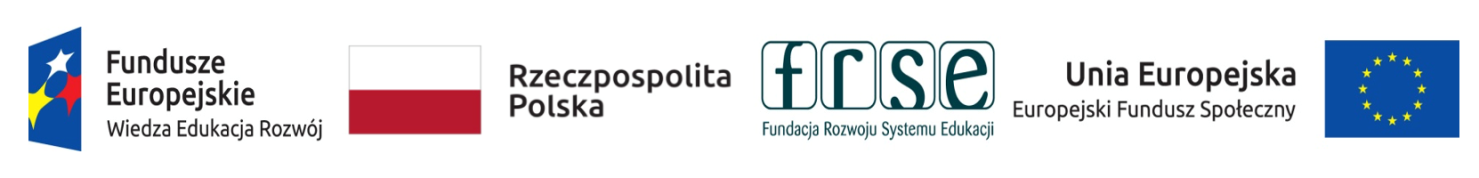 REGULAMIN  REKRUTACJI  OPIEKUNÓWNA  WYJAZD  ZAGRANICZNYProjekt „Ponadnarodowa mobilność uczniów: „Polsko-portugalskie związki kulturowe” realizowany jest w Szkole Podstawowej nr 4 w Będzinie w okresie od 1 września 2020 r. do 28 lutego 2021 r. w  ramach programu POWER.Głównymi celami projektu są: 
a) zwiększenie kompetencji i umiejętności językowych, 
b) podwyższenie poziomu jakości nauczania i uczenia się, 
c) rozwój kompetencji społecznych i kulturowych, 
d) rozszerzenie kompetencji w zakresie ICT, wykorzystania narzędzi informatycznych, 
e) porównanie systemów edukacyjnych szkół z krajów europejskich, 
f) zwiększenie motywacji uczniów do przyszłych działań na rzecz szkoły i rozwoju osobistego, 
g) rozszerzenie i doskonalenie oferty edukacyjnej i dydaktyczno- wychowawczej szkoły, 
h) nadanie placówce wymiaru europejskiego poprzez stosowanie innowacyjnych metod nauczania oraz komunikacji międzynarodowej na miarę nowoczesnej Europy.Udział w projekcie jest dobrowolny oraz bezpłatny. Wyjazdy są opłacane z dofinansowania otrzymanego przez szkołę. Otrzymane środki finansowe pokrywają koszty podróży, noclegów i wyżywienia, realizacji programu pobytu oraz koszty przygotowania uczniów do mobilności.Wyjazd trwa tydzień, w tym pięć dni mobilności.Językiem mobilności jest język angielski. W każdym wyjeździe uczestniczy koordynator danej mobilności jako opiekun oraz nauczyciel - opiekun.Zadaniem opiekunów jest: - przygotowanie uczniów do wyjazdu do szkoły w Portugalii,
- monitorowanie realizacji zajęć merytorycznych ustalonych z instytucją przyjmującą zgodnie z harmonogramem, 
- stała opieka nad uczestnikami wyjazdu w okresie mobilności określonej w tym m.in. monitorowanie warunków zakwaterowania i wyżywienia, 
- prowadzenie dokumentacji projektowej w porozumieniu z instytucją przyjmującą,- opieka nad promocją przedsięwzięcia oraz końcowymi produktami mobilności na terenie szkoły i w środowisku lokalnym.W kwalifikacji do mobilności ponadnarodowej biorą udział wszyscy nauczyciele zatrudnieni w Szkole Podstawowej nr 4 w Będzinie, którzy spełniają poniższe kryteria:- nauczyciel chcący pełnić funkcję opiekuna zgłasza swój udział do dyrektora szkoły w ciągu dwóch tygodniu po ogłoszeniu rekrutacji,- opiekunem grupy uczniów w ramach projektu może być wyłącznie nauczyciel zatrudniony w Szkole Podstawowej nr 4 w Będzinie na pełny etat i na czas nieokreślny,- opiekunem mobilności może być nauczyciel, który posiada stopień awansu mianowany lub dyplomowany,-  opiekun powinien znać język angielski lub język urzędowy kraju mobilności w stopniu komunikatywnym.Ostatecznego wskazania nauczycieli uczestniczących w mobilności dokonuje  Komisja Rekrutacyjna w składzie: Dyrektor szkoły, Wicedyrektor, Pedagog.Z posiedzenia komisji zostanie sporządzony protokół zawierający datę posiedzenia, imiona i nazwiska oraz podpisy członków komisji, jak również listę opiekunówzakwalifikowanych na wyjazd.          O ustaleniach komisji Dyrektor szkoły informuje zainteresowanych nauczycieli osobiście.W przypadku zgłoszenia zastrzeżeń komisja rozpatruje sprawę i w ciągu 3 dni roboczych od wpłynięcia zastrzeżeń  i ogłasza ostateczną decyzję, która jest nieodwołalna. Osoby wnoszące zastrzeżenia mają prawo zapoznać się z protokołem posiedzenia komisji w terminie do 7 dni od chwili ogłoszenia decyzji ostatecznej. W przypadku rezygnacji któregoś z opiekunów zakwalifikowanych do mobilności, następuje rekrutacja uzupełniająca w terminie ogłoszonym przez Dyrektora szkoły. Pierwszeństwo mają nauczyciele biorący udział w pierwszej rekrutacji.